Заповеди для родителей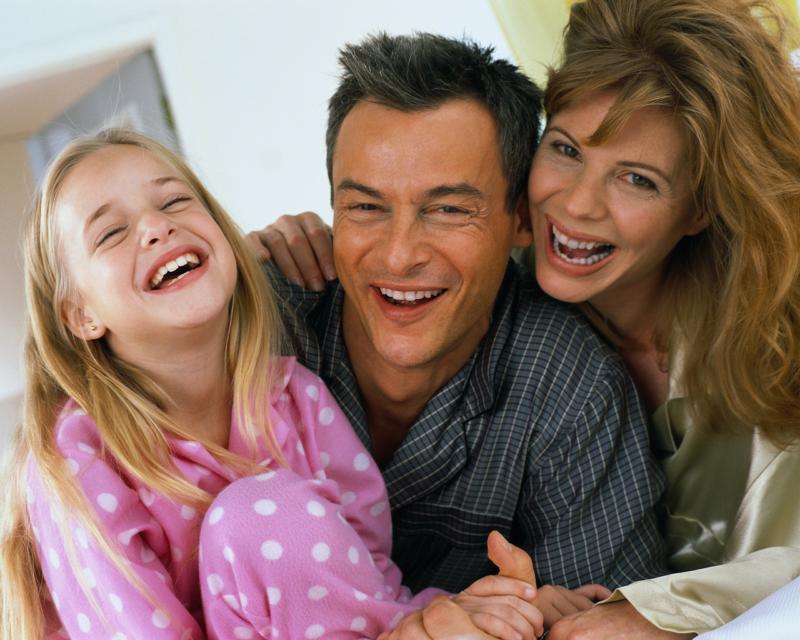 Истина, которая рядом. Родителям необходимо соблюдать следующие родительские «нет». А как же «да», спросите вы, все «нет» да «нет». А «да» очень много, их даже трудно перечислить. «Да» - всему тому, что идет на пользу ребенку, что развивает его, что делает его счастливым!Не ждите, что Ваш ребенок будет таким, как Вы. Или, как Вы хотите.Помогите ему стать не Вами, а собой.Не вымещайте на ребёнке свои обиды, что посеешь, то и взойдёт.Если ребенок живёт в понимании, в дружелюбии, он учится находить любовь в этом мире.Не требуйте от ребёнка платы за всё, что Вы для него и за него делаете: Вы дали ему жизнь, а он даст жизнь другому - это необратимый закон благодарности.Не относитесь к его проблемам свысока.Не унижайте его!Если ребёнок растёт в терпимости, он учится понимать других.Не мучайте себя, если не можете чего-то сделать для своего ребёнка, мучьте себя, если можете, но не делаете.Помните: для ребёнка сделано не достаточно, если не сделано всё.Умейте любить чужого ребёнка. Не делайте чужому то, чего не хотели бы, чтобы другие сделали Вашему.Любите своего ребёнка любым: неталантливым, неудачным, взрослым, общаясь с ним, радуйся, потому что ребёнок - это праздник, который пока с Вами.Если ребёнка поддерживают, он учится ценить себя. Родителям необходимо соблюдать следующие родительские «нет».Никогда не говорите ребенку «не делай того-то», если вслед за этим вы не можете добавить «но ты можешь делать это».Никогда не говорите ребенку о чем-либо «это плохо» только потому, что оно Вам досаждает.Никогда не обсуждайте ребенка в его присутствии, думая, что он не услышит, не заметит, не поймет.Не отрывайте ребенка от его занятий, предварительно не предупредив его об этом.Не демонстрируйте ребенку Вашу любовь постоянными ласками, особенно тогда, когда ему этого не хочется.Не берите ребенка на прогулку – гуляйте с ним.Не колеблясь, отступайте иногда от «правил» (устраивайте правилам каникулы!).Не демонстрируйте ребенку свою озабоченность, когда он падает, не ест и т.д. Делайте, что требуется, вместо того, чтобы суетиться и беспокоиться.Не дразните ребенка и не насмехайтесь. Смейтесь вместе с ребенком, а не над ним!Не выхваляйтесь ребенком перед другими, но и не делайте его игрушкой.Не читайте нотаций ребенку. Если Вы обнаружили за собой склонность к морализированию, не удивляйтесь и не сердитесь, если он продемонстрирует Вам, как ему скучно их слушать.Не думайте, что ребенок понимает все, что Вы ему говорите, так же, как и Вы.Если Вы говорите или делаете что-то в гневе, не пытайтесь представить это так, как если бы Вы действовали ради блага ребенка. Притворство приносит больше вреда, чем праведный гнев!Не нарушайте данных ребенку обещаний и не давайте таких, которые Вы не сможете выполнить.Не лгите ребенку и не говорите уклончиво.